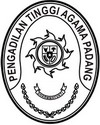 Nomor	: W3-A/         /KU.01/07/2023	25 Juli 2023Lampiran	: 1 (satu) setPerihal	: Permohonan Persetujuan Revisi Anggaran		(Revisi Antar Satker)Yth.	Sekretaris Mahkamah Agung RICq. Kepala Biro KeuanganDiJakartaAssalammu’alaikum, Wr. Wb   Sehubungan dengan terdapatnya kekurangan pagu belanja bantuan sewa rumah dinas hakim pada satker Pengadilan Agama Batusangkar, Pengadilan Agama Bukittinggi, Pengadilan Agama Talu dan adanya kelebihan anggaran bantuan sewa rumah dinas pada Pengadilan Agama Sijunjung, Pengadilan Agama Maninjau, Pengadilan Agama Lubuk Basung, untuk itu kami bermaksud melaksanakan revisi anggaran antar satker, dengan rincian sebagai berikut:Jenis revisi: pergeseran anggaran dalam hal anggaran tetap dengan tujuan optimalisasi;Program: Dukungan Manajemen;Satuan kerja: 1. Pengadilan Agama Batusangkar		 2. Pengadilan Agama Bukittinggi		 3. Pengadilan Agama Talu		 4. Pengadilan Agama Sijunjung		 5. Pengadilan Agama Maninjau		 6. Pengadilan Agama Lubuk BasungRincian output: 1066.EBA.994 Layanan PerkantoranKomponen: 1066.994.002 Operasional dan Pemeliharaan KantorRevisi anggaran itu menyebabkan pergesaran anggaran dalam 1 (satu) KRO, 1 (satu) RO dan 1 (satu) komponen yang sama antar satker;Pergeseran anggaran tersebut dapat dijelaskan dengan matriks semula-menjadi sebagai berikut:Demikian kami sampaikan, atas pengesahannya diucapkan terima kasih.Kuasa Pengguna AnggaranH. Idris Latif, S.H., M.H.NIP. 196404101993031002Tembusan:1. Ketua Pengadilan Tinggi Agama Padang sebagai laporan;2. Ketua Pengadilan Agama Batusangkar;3. Ketua Pengadilan Agama Bukittinggi;4. Ketua Pengadilan Agama Talu;5. Ketua Pengadilan Agama Sijunjung;6. Ketua Pengadilan Agama Maninjau;7. Ketua Pengadilan Agama Lubuk Basung.Kode
UraianPagu AnggaranPagu AnggaranPagu AnggaranKode
UraianSEMULA(Rp)MENJADI(Rp)+/-(Rp)1066.EBA.994Layanan Perkantoran002Operasional dan Pemeliharaan KantorHak Keuangan dan Fasilitas Hakim522141Belanja SewaBantuan Sewa Rumah Dinas HakimPA Batusangkar38.880.00045.360.0006.480.000PA Bukittinggi51.840.00055.080.0003.240.000PA Talu77.760.00084.240.0006.480.000PA Sijunjung51.840.00045.360.000-6.480.000PA Maninjau51.840.00047.520.000-4.320.000PA Lubuk Basung25.920.00020.520.000-5.400.000